С МОЛОДЫМИ ИЗБИРАТЕЛЯМИ ВСТРЕТИЛИСЬ ПРЕДСТАВИТЕЛИ ВЛАСТИ17.02.2015Третье воскресенье февраля традиционно отмечается Всероссийский день молодого избирателя. Председатель муниципальной избирательной комиссии Т.Ю. Трушина совместно с администрацией района, районным и городским Советами народных депутатов подготовила встречу школьников с представителями законодательной и исполнительной власти. 45 десятиклассников школ ж.д. ст. Бам, с. Невер и г. Сковородино собрались 13 февраля в актовом зале администрации. На встречу с молодежью пришли глава района А.В. Прохоров, председатель районного Совета народных депутатов В.П. Цыбров, глава города Сковородино Т.В. Безуглова, председатель городского Совета депутатов М.В. Белослудцева, заместитель главы района по соцвопросам И.В. Бондарева, заместитель главы района по экономике А.П. Ситников, специалист по делам молодежи отдела по культуре, спорту и связям с общественностью администрации района Л.А. Долгая и другие. Виктор Петрович Цыбров рассказал ребятам о работе Совета. Про то, как проходят выборы, рассказала Татьяна Юрьевна Трушина. Алексей Викторович Прохоров поведал школьникам об особенностях работы исполнительной власти. В ходе встречи будущие избиратели могли задать вопросы присутствующим представителям власти. Этой возможностью подрастающее поколение воспользовалось с радостью. Разговор получился конструктивным, интересным и многогранным. Отрадно, что нашу молодежь интересуют самые разные сферы жизни. Все участники мероприятия решили, что такие встречи необходимо проводить чаще, например, раз в квартал.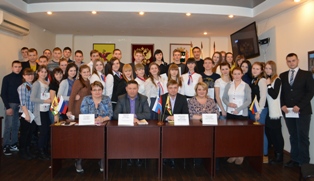 